The return to school (again…)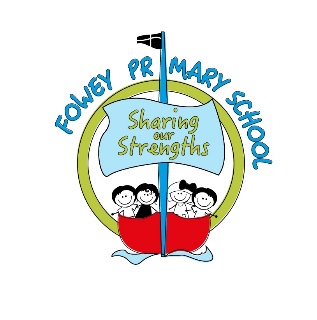 We are delighted to be welcoming all the children back to school on Monday 8th March.We hope this will be the last period of remote learning and we will be able to slowly go back to a more normal way of life. All children, except those who have formally been told they must shield, must come back to school on the 8th- providing they are fit and well. If there is any reason your child won’t be able to return on the 8th please contact your child’s teacher as soon as possible to discuss this. There are many guidelines (some new, some old) for schools to follow from the 8th March. This is the first of several letters we will send over the next few days to give you as much information as we can on what will happen. If you have questions, please do speak to your child’s teacher or the office so we can help. We are still advised to keep visitors to an absolute minimum so if you need us please do e-mail, send a message on e-schools or ring rather than coming in. Pick-up and Drop offWe are keen to try and get back to a slightly less staggered drop off and pick up, in a safe way. This is because we want to resume clubs in the summer term but can’t do this if pick-up is as staggered as it was last year. This may not work and if it seems that we cannot collect/drop in a shorter time while maintaining safe social distancing we will need to go back to the timed entrances via the main entrance. From 8th March we will go back to picking up/dropping off at classroom doors. The one way system will be strictly enforced so anyone coming onto the site must come through the gate near the office and leave through the gate near the kitchen. Please remind any children who walk by themselves. Children must be picked up/dropped off by one adult only. Multiple adults will need to wait outside the school site. Adults must wear a face mask and should remain 2m away from each other at all times. Because of this, please keep your children with you on pick up and drop off. Children cannot run off and play safely at these times and need to remain with you. Children whose surname ends A-L should be dropped between 08:35-08:40, children whose surname ends L-Z will be dropped between 08:45-08:50. A-L children should be collected between 2:55-3:00, L-Z children between 3:05 and 3:10.Please do not arrive at school very early. If you are late the gates will be closed and children will need to come in via the main office. We hope it will work!ClubsIf the pick up and drop off from classrooms works, we will resume clubs after Easter. There will be a choice of two clubs for each bubble. Most of the clubs will be sports based and outside. We’ll send out a booking form once we’ve seen how the new (old) pick up and drop off arrangements work. Yoga will restart during the school day from Tues 9th. UniformWe will still need to keep the building very well ventilated so children can continue to wear non-school uniform layers if they need. Children should wear trainers every day (not traditional school shoes) as there will be no changing for PE. BookbagsWe will return to using our traditional blue school bookbags. If you don’t have one, you can get one from St Austell Screen Print who supply all our uniform http://www.cornwallscreenprint.co.uk/Schoolwear.phpStaff will read with all children over the first few days and new books will come home ASAP. Books will be changed twice a week as in the Autumn Term. Children can bring water bottles (with a covered top) in as well as lunchboxes and fruit pots as needed. Children shouldn’t bring anything else in (so no show and tell, no toys etc). ArtworkAll children should be working on a piece of artwork to display in the main corridor showing something they are thankful for. Please send this is with them on the 8th March. We hope that having something they’ve made at home on display will help the children feel more comfortable with the transition back in so please do encourage your child to do this. Thursday 4th and Friday 5thStaff are currently very busy planning and organising for children to come back to school. Thursday 4th March is book day. There will be Art and craft activities for the morning and then a big family book quiz for the afternoon. All activities for this day will be the same for all children so families can work together. The quiz will also include questions for secondary age children and the secondary schools in our trust (Penrice, Poltair, Brannel and Newquay Tretherras) will all take part as well as all the primary schools. Staff will not set usual remote learning work on this day and will not be available throughout the day. There will be no remote learning on Friday 5th March as all staff will need to be in school getting their classrooms ready! Staff will send activities on Wednesday 3rd which you can do on the Friday if you’d like. Lunch MenuThere is a new ‘return to school’ menu, which is attached. OceansThere will be no Oceans in the w.c. 8th March. We will hope to restart Oceans from the 15th March. Oceans will only run until 4pm as there has been very little parental demand beyond this. Lateral Flow testingAll our staff and any regular volunteers/contractors have now been taking twice weekly lateral flow tests for some weeks. This is working really well and all the tests, to date, have been negative. Staff will continue to test at home twice weekly. If a member of staff tests positive we will need to close their class bubble immediately so you should be aware that this might happen quite quickly. There is currently no recommendation to routinely test primary school age children. Cleaning and Fogging We now have a new cleaning system called Tersano. It uses tap water which is oxygenised using a machine to produce a detergent and chemical free cleaning liquid called Stabilized Aqueous Ozone (SAO). This can then be used throughout the school to sanitise all surfaces. Once used it returns to its compound parts (water and oxygen) so it is safe to be used in close contact with children. It is able to remove 99.99% of virus’ and bacteria leaving surfaces clean and safe for up to 30 days. We have also invested in a fogging machine so that all hard surfaces in the school can be fogged once a month as well as our regular cleaning. Door handles have now been coated with anti-bacterial film which is effective for 90 days. We are very confident that we’re doing everything we can to keep the school as clean as possible. The new playgroundWe’ve timetabled breaks and lunches so that all children are able to use the new playground. They have to remain in their bubbles so can’t be outside together. We will be talking to children about how to play safely on the new playground over the next week or so. Children of any age can bring their scooter in to school with them in the mornings. They must also bring a helmet. We can’t let children who don’t have a helmet scoot in school. Children must get off their scooters when they get to the first wooden gate and push them down the pedestrian path, round the side and onto the playground. There will be new scooter pods for them to be stored in. Children must not bring bikes or skateboards onto the playground- they can be left in the rack at the side of the car park. Children can scoot around the new track at playtime and lunchtime play if they would like. There will be some school scooters for children who don’t have their own. We will announce new play leaders in Friday assembly this week (badges will come in the post). I will meet with the play leaders on Zoom on Monday 1st March at 2pm to chat to them about what they’ll be doing. Please do not wear high heels on the new playground!